       +         =?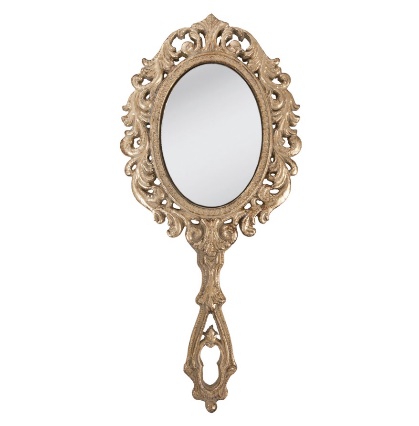 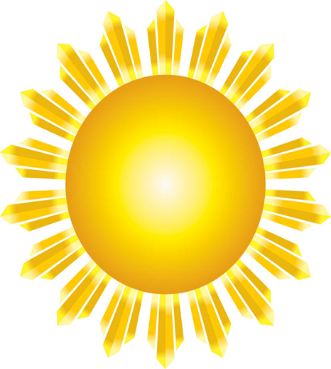       +             = 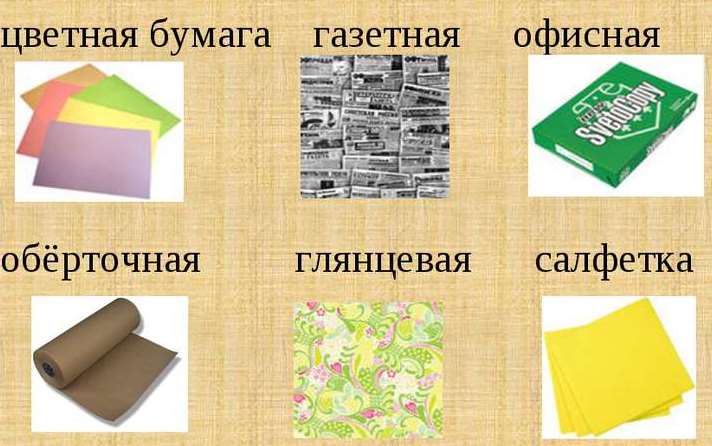 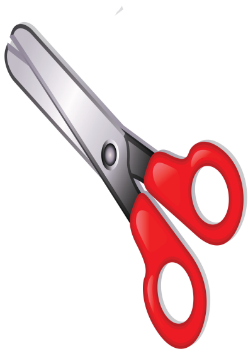   + =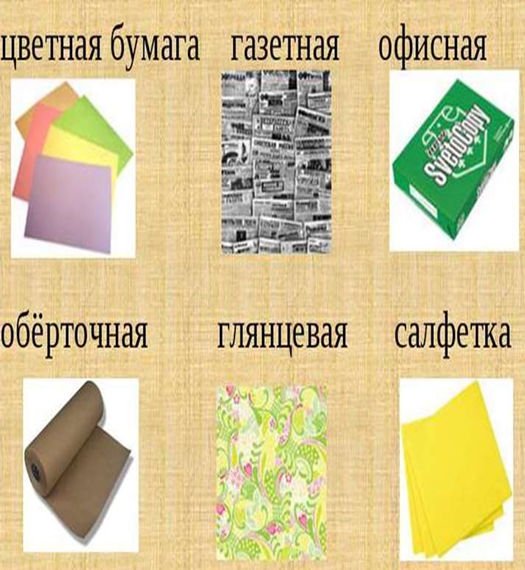 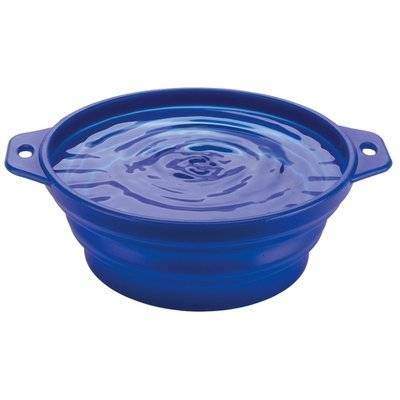    +    =?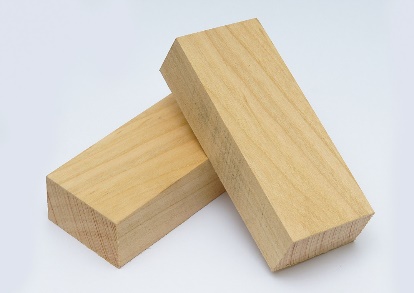                +    =?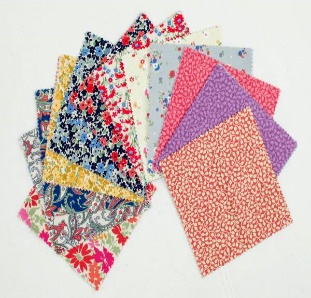 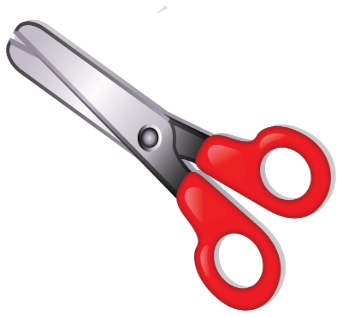  +=?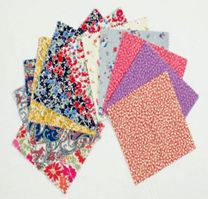    +   =?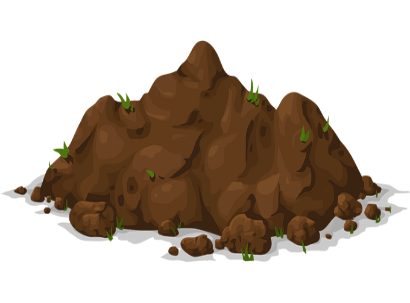 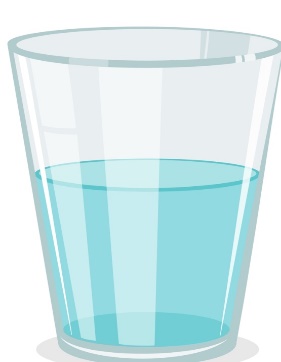 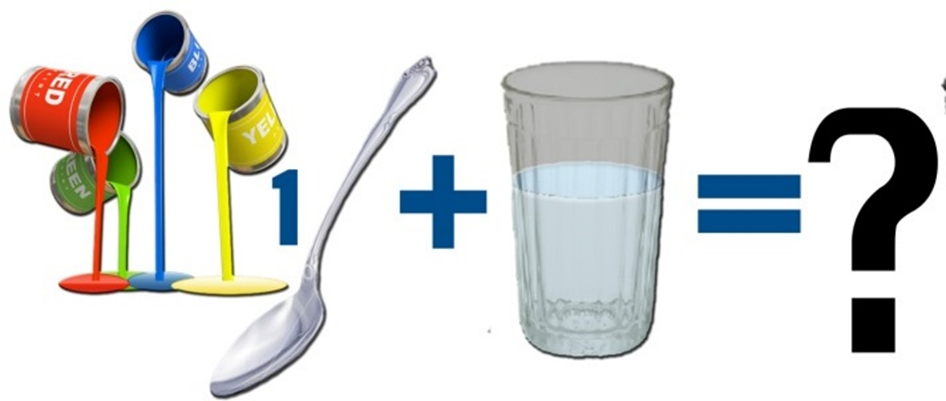 